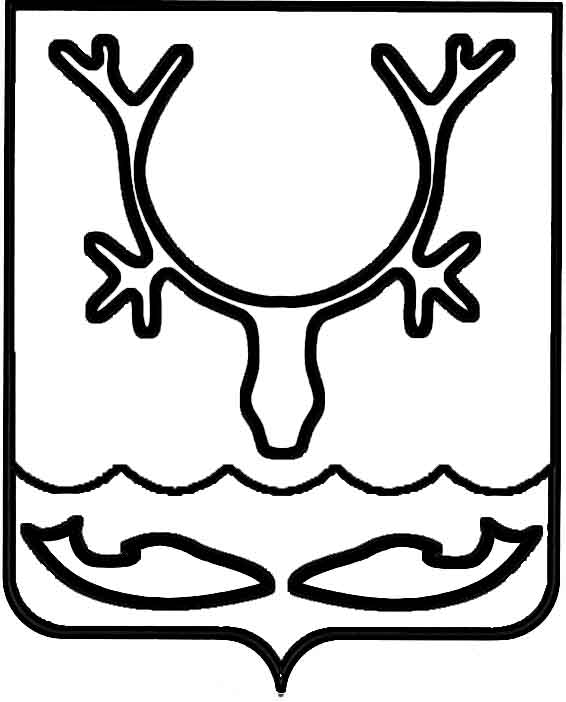 Администрация муниципального образования
"Городской округ "Город Нарьян-Мар"ПОСТАНОВЛЕНИЕО внесении изменений в состав комиссии по проведению конкурсов по отбору управляющих организаций для управления многоквартирными домами на территории муниципального образования "Городской округ "Город             Нарьян-Мар", утвержденный постановлением Администрации муниципального образования "Городской округ "Город Нарьян-Мар"                       от 03.07.2019 № 628В связи с кадровыми изменениями в Администрации муниципального образования "Городской округ "Город Нарьян-Мар" Администрация муниципального образования "Городской округ "Город Нарьян-Мар" П О С Т А Н О В Л Я Е Т:Внести в Приложение 1 к постановлению Администрации муниципального образования "Городской округ "Город Нарьян-Мар" от 03.07.2019 № 628 следующие изменения:Исключить из состава комиссии Черноусова Александра Владимировича, Рябову Анну Сергеевну, Саукова Игоря Николаевича. Включить в состав комиссии:-	Терентьеву Елену Александровну, начальника управления строительства, ЖКХ и градостроительной деятельности Администрации муниципального образования "Городской округ "Город Нарьян-Мар";-	Лисиценского Алексея Владимировича, ведущего инженера отдела жилищно-коммунального хозяйства, дорожного хозяйства и благоустройства управления строительства, ЖКХ и градостроительной деятельности Администрации муниципального образования "Городской округ "Город Нарьян-Мар";-	Могутову Анну Дмитриевну, заместителя начальника правового 
управления – начальника претензионно-договорного отдела Администрации муниципального образования "Городской округ "Город Нарьян-Мар".Должность Кисляковой Надежды Леонидовны изложить в следующей редакции: "начальник управления экономического и инвестиционного развития Администрации муниципального образования "Городской округ "Город 
Нарьян-Мар".Настоящее постановление вступает в силу со дня его официального опубликования. 23.08.2019№812И.о. главы города Нарьян-Мара А.Н. Бережной